Psychiatry miniOSCE Nabed 2-Aug-20231- Irritability , poor concentration , sleep problems , All of the following should be considered in the differential diagnosis , EXCEPT ? A- PTSD B- Premenstrual dysphoric disorderC- GAD D- Social anxiety disorder E- Depressive disordersAns:D2-case of female fears of social situational including contact with strangers?*Social phobia3-cocaine Mechanism of action :*Dopamine release4--Which of these is not a side effect of lithium?A-Nephrogenic DMB-thyroid enlargementC-benign leukocytosisD-weigh lossAns: D5-alcohol is: GABA agonist6-benzodazepines : GABA agonist7-lorazepam: GABA A8-not poor prognosis in OCD? Episodic symptoms9-case of person belief that he owned the world what is youre diagnosis :grandeur delusion10- The period requires to diagnosis of illness anxiety disorder :  6 months11-true about history of eating disorder : 50% of bulimia nervosa have history of anorexia nervosa12-A patient presented to clinic that has Russel sign, normal weight, what is the most likely diagnosis?*bulimia nervosa13-One is find in anorexia nervosa:increse BUN14--70-year-old male in the ICU due to multiple MI and stroke, on EEG there is a low wave in the background, he is confused and disoriented but he is not agitated, what is the diagnosis? Delirium15-case of a female patient that likes to cross-dress and wants to undergo sex-change surgery claiming that “she is in the wrong body”a-transgenderb-gender dysphoriac-transvestic fetishismd-frotterurisme-necrophiliaAns: B16- A patient on antipsychotic started to experience restlessness and he says he is unable to set still?A- RigidityB- AkathisiaC- DystoniaD- BradykinesiaE- AtaxiaAns: B17- Good prognostic factor for MDD:Severe depression18- which of these is not a side effect of carbamezapine ? hypernatremia19- Difficulty recognizing words with slow inaccurate reading is called:Dyslexia20- In DSM-V criteria for enuresis, what is the duration needed for diagnosis? 2 times a week for 3 Months21-Patient brought by his brother to the ER,  he had a broad-based gate , on examination he was confused, ocular examination showed nystagmus , what  should you ask about? Alcoholاشي زي هيك 22-not present ofl lewy body dementia:blindness23-all of the following Risk factors for depression in women except:A-3 or more children under the age of 14 at homeB-Low socioeconomic stateC-Not working outside homeD-Lack of confiding relationshipsE-Loss of mother by death or separation before the age of 11 yearsAns: B24-In which of the following disorders does the individual have the motivation to assume the sick role in the absence of any secondary gain? Factitious disorder25- The criminal act should be preceded with which of the following to be considered as a crime? Mens rea26-the most common presentation of affective disorders among patient with epilepsy: interictal depression27- sleep complex and K spindle with which stage of sleep? N228-differece between PTSD and acute stress disorder: time29- which of these is not a side effect of valporic acid ?30_case of male excessive sleepiness in a day time and sleep in office during do tasks : narcolepsy31- sleep walking stage is: stage 3&432-17 years old male,2 years of isolation and hates eating with his family because he believes they put poisen on it and associated with deterioration of function:SchizophreniaDelusional disorderMajor depressive disorderAns: A33-a case of borderline personality disorder what is the effective therapy: DBT34-the difference between illness anxiety disorder and somatic symptom disorder: somatic need treatment to pain relief35-the percentage for depression occurrence in epilepsy patient with more than one seizures per month: 21%36-postpartum psychosis strongly related to: bipolar disorder37-percentage for postpartum depression is : 10%38- one of the following is not a PTSD criteria39-wrong about methylphenidate: weight gain40-all of the following are characteristics of hypomania except: delusionAugust archive Done by:Shahd muhaisenSondos AlQatawnehRama Hreseh 1)Insight meaning? A)the relationship between the patient and the doctor.B)Patient knowledge that he has illness.C)patient behavior D) abstract thinking2)how to differentiate between deliruim and dementia? A) ConsciousnessB) ageC) behavior3)one of the following is wrong about deliruim?A) Chronic  B) acuteC) more in old D) also known as ICU psycosis4) affect is type of the following?A) ThoughtB) CognitionC) MoodD) behavior5) Alexithymia meaning?A) Inability or difficulty in describing or being aware of one’s emotions or moodB) Unable to readC) motor disability 6)somatic symptoms duration?A)1 monthB)3monthC)6monthD) 1 year7)patient who has a negative body image and occupied with their weight , she regularly engages in eating binges followed by self inducing vomiting her weight is 48kg and height is 1.70 cm .what is the diagnosis:- A- Anorexia nervosa restricting type B- Anorexia nervosa binge eating/purging type  C- Bulimia nervosa  D- Binge eating disorder8)timing for bulimia diagnosis?A)2 times /w  for one monthB)1 time/w every month for 3 monthsC)1time/w  for one month9)Russell sign is diagnostic for?A) anorexia nervosaB)     Binge eatingC)     bulimia10) best description for OCD? A) decrease eye contactB) Elevated moodC) Recurrent repetitive behaviors to reduce stress مش نفس الصيغة*D) Sterotype11)in which stage sleep walking and talking occur?A) n1B) N2C) N3&4D) rem12)k complex and spindles?A)     n1B)    N2 C)     N3&4D)     rem13)in which stage ejaculation occur?A) n1B) n2C)n2&3D) rem14) patient complains of 3 aliens following him,whichpart of the brain is affected?A) FrontotemporalB)     CortexC)    Prefrontal cortexD) mesolimbic15) poor prognosis of schizophrenia:A)     GradualB)     MarredC)     Older ageD).        Female16) Person with odd behavior and magical thinking , lack of close friends believes in superstitions, what is his diagnosis? A)    SchizoidB)    SchizotypalC)    Anti socialD)        border line17)which of the following is not lithium side effect?A) ConstibationB)    SedationC)    Polyureia/polydepsiaD) Hypothyroidism 18)which of the following is not VA side effect?A) NystigmusB) DiplopiaC) hirsutismD) Pancreatitis 19)Which of the following is not carbamazipine side effect?A) NystigmusB)    Hepatotoxicity C)    Aplastic anemiaD) CYP 450 inhibition20) one of the following best discribtion for lithium? A) works immediately B) narrow therapeutic indexC) dose not need CBC and hepatic Monitoring D) safe for breastfeeding 21)which of the following is typical antipsycotic?A)haloperedolB)olanzapineC)atmoxitineD) TCA22)SSRIs is safer than TCA and MOAI due to:مش*متأكدين من الاجابةA) cause less sexual dysfunctionB) work by inhibition of noradrenaline reuptakeC) less potential for seretonin syndromeD) best choice for bipolarE) less sleep disturbance 23)wrong choice for social phopia treatment:A) methylphenidate B) ssriC) propranolol D) CBT24)we do thyroid exam for which patients? A) depression B) maniaC) panic attack D) OCD25)most common disorder in women? A) OCDB) schizophrenia C) depression D) phopia26)which postpartum disorder has 70% prevalence ? A) maternal blueB) depression C) postpartum psychosis 27)child came to the ER with his parents complaining of loss of vision, the parents said that this happened after they had an argument, the child doesn't seem to be scared, what is the most likely diagnosis? A) conduct disorder B) selective mutismC) malingringD) convertion disorder28) in which cycle Premature ejaculation occur? A) desire B) araousal C) orgasmD) refractory 29)which of the following is considered adjustment disorder? A) psychosis B) mixed depression and anxityC) intermittent explosive D) bipolar30)avoidance occur in which disorder A) PTSDB) depression C) SchizoaffictiveD) OCD31)9 year old Patient with loss of bladder and bowel control,  decrease Cognitive function? A) hellerB) asperger syndrome C) rett syndrome 32)which of the following is not ASD criteria? A) marked impairment in nonverbal behaviors.B) stereotyped and repetitive motor mannerisms.C) persistent preoccupation with parts of objectsD) answer without permission33)which of the following is not Atmoxitine side effect:A) hepatic Toxicity B) insomniaC) weight loss D) suicidal ideation 34)what is the first sign in alcohol Toxicity? A) delirium B) convulsions C) nausea and vomiting D) itching 35)what is the most illisit substance world wide?A) cnnapis B) nicotineC) benzodiazipneD) opioid36)what is an example of hallucinogen? A) opoidB) LSDC) barbiturateD) heroine37)Not included in the 4D's of Negligence in clinical malpractice? A) DutyB) DamageC) DeviationD) Direct causationE) Discovery38)patient who has fear of leaving home and being left alone? a- social anxiety disorderb- agoraphobiac- generalized anxiety disorderd- specific phobia39)age for enuresis diagnosis? A) 5 yearsB) 3 yearsC) 4 yearsD) 7 years40)asking the patient to tell proverbs is a test for? A) insight B) abstract thinkingC) Cognitive D) thought content Group 3 Done by ; omyma Anwar , kozama saadeh1) withdrawal of one of these substances can lead to a potential death? A. Alcohol      B. Cocaine      C. Heroin       D. Cannabis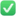  2) all of the following are side effects of (Strattera)  Atomoxetine except?A. weight loss    B. poor appetite   C. Insomnia    D. Hepatic toxicity    E. Suicidal ideation 3) all of the following are present in DSM5 criteria of encopresis except? A. Chronological age >4 years        B. Event occur at least once a month for 3 months       C. Repeated passage of feces in inappropriate places     D. The condition is not attributable to medical condition or substance                                       E. it occur only during sleep  4) alcohol withdrawal is related to one of these neurotransmitters? A. Dopamine      B. Norepinephrine       C. GABA           D. Acetylcholine 5) a 22 years old patient have got abroad job opportunities know he Can't sleep well, feeling worried a but travelling to a new country without knowing its language and circumstances, feeling on edge.. Since 2 months.. His probably suffering from?Generalized anxiety disorder Adjustment disorder with depression Adjustment disorder with anxiety Phobia 6) all of the following are side effects of lithium except? A. Constipation            B. Benign leukocytosis    C. Sedation                      D. Weight gain                   E. Thyroid enlargement 7) all of the following are side effects of Carbamazepine except? Leukopenia         B. Microsomal enzyme inhibition        C. aplastic anemia D. thrombocytopenia,              E. Agranulocytosis 8) what neurotransmitters antidepressant agents work mainly on? A. Serotonin and dopamine                 B. NorepinephrineC. dopamine and ach                               D. adrenaline and dopamine  9)all of the following are present in ASD except? A. lack of social or emotional reciprocity     B. stereotyped and idiosyncratic language    C. stereotyped and repetitive motor mannerisms         D. marked impairment in nonverbal behaviors             E. Blurts out answers before questions have been completed 10) a child presented at age of 9- 10 after normal development with lose of motor skills and bowel and bladder control, marked loss of cognitive functions, abnormalities of social behavior and communication ? A. Heller's syndrome         B. Rett syndrome       C. ASD          D. ADHD11) a pregnant women suffering from depression with suicidal ideation what's the treatment of choice ?        A. ECT      B. lithium          C.valporic acid 12) the most common Psychiatric disorder in female population? A. Phobia         B. GAD              C. anxiety disorder         D. somatization    13) all of the following are true about illness anxiety disorder except? A. More common in female than male         B. preoccupied of acquired a serious illness C. high level of anxiety about healthD. somatic symptom are not presentE. persist at least 6 month14) False about Factitious Disorder : A. more common in men  B. it can be intentionalC. the gain is primary gain   D. Fagin symptoms such as hyperthermia  E. falsification of injury or disease 15) defention concrete thinking : abstract thought and its type of thought prossing 16) loose of association is present most commonly in : A. Schizophrenia B. Bipolar C depression with psychotic feature Mania  17) not paraphilia : A. homosexual B. PedophiliaC. Exhibitionism D. Voyeurism E. Fetishism18) pyromania categorized in DSM5 criteria of : A. impulse control, conduct B.GADC. phobia D. panic attack E. anxiety disorder19) bulimia nervosa treatment :A. fluoxetineB. antidepressant C. just CBT20) case of female Patient with binge eating and inappropriate compensatory mechanism to prevent weight gain, weight 45, height 170, diagnosis? Anorexia Bulimia  Anorexia nervosa Somatic disease Bing - eating disorder21) all of the following are used in treatment of social phobia except :?A. Methylphenidate B. SSRI          C. CBT             D. Beta blockers          E. lorazepam 22) delirium : A. Sudden onset B. Brief an fluctuant course C. Resolve immediately after defining the underlying cause and treating it D. Domiprazole is the first line treatment 23) duration to diagnose schizophrenia : A. 6 months B. 1 month C. less than 6 month D. 3 month with symptom 24) duration to diagnose delirium : 1 month 25) true about sleep hygiene : A. sleep daily at the same specific time B. Take daily naps as needed C. Eat large meals at bedtime D. Exercise right before bedtime 26) definitive treatment of obstructive sleep apnea : A. nasal continuous positive airway pressure B. Weight loss C. theophylline 27) hypocretin insufficiency contributes in the pathophysiology of? Narcolepsy 28) A 10 years old male child presented to the hospital with his parents complaining of blindness after a conflict, diagnosis? A. Conversion 29) tactile hallucinations are most common with? A. alcohol withdrawal    B. Bipolar disorder    C. Schizophrenia       D. drug toxication E. drug with drawal 30) Gender identity ? A. the sense of self as being male or female     B. the expression of one’s gender in society. 31) emotions are examined  under this category? A. Thought       B. Behavior     C. Perception D. Affect       E. Memory 32) one of the following is not a side effect of Benzodiazepines? A. Impairment of intellectual function                         B. Reduced motor coordination C. Drug tolerance D. Drowsiness, sleepiness, or dizziness  E. Acute dystonia 33)which of the following is not VA side effect? A. Nystagmus B. Diplopia C. hirsutism D. Pancreatitis E. Fulminant hepatic toxicity 34) antidote for Benzodiazepines    A. Flumazenil 35)one of the following is adjustment disorder?   A. Job loss  B. Relative deathC. rape D . none of above All of above 36) one of these is not found in schizoid personality disorder? A. detachment from social relationships B. restricted range of expression of emotions C. emotional coldness, detachment D. Recurrent and intense mood swings 37) a child with dyscalculia find difficulty in? A. Reading B. Writing C. Mathematics *****D. intellectual functionE . memory38) a negative sign of schizophrenia? A. Delusion B. Hallucinations    C. Alogia       D. Disorganized speech       E. Disorganized behavior 39) pervasive pattern of symptoms **** case  مكرر ارشيف 40) ECT not consider treatment  in social phobia   مش متذكرين السؤال ولا الخيارات**PsychiatryMini-OSCE Archivesara saraireh , rahma saraireh , ebthal al qudah , juman riyadSexual:1 - All sexual disorders except drug-induced, criteria for duration should at least be? A- 1 monthB- 3 monthsC- 6 months **D- 8 months E- 1 year2- A case about a male that obtains sexual pleasure by rubbing his genital area on the body of the opposite sex female                     a ) sadism.        b) frotteurism.  ***       c) fetishism        d) exhibitionism 3 - Non-modifiable suicidal risk factor?A- PTSDB- ImpulsivityC- CancerD- Homosexuality**Reaction to stress and Adjustment disorder :4- The key difference between panic attack and panic disorder?A- Panic attack is characterized by spontaneous, recurrent panic attacks.B- Panic attacks can be experienced with other psychiatric disorders and medical conditions*C- Panic disorder cannot occur multiple times per day5- one of the following is adjustment disorder?  A. Job loss*    B. Relative death C. rape  D . None of above  E- All of above6- a 22 years old patient have got abroad job opportunities know he Can't sleep well, feeling worried a but travelling to a new country without knowing its language and circumstances, feeling on edge.. Since 2 months.. His probably suffering from? A. Generalized anxiety disorder  B. Adjustment disorder with depression C.  Adjustment disorder with anxiety**  D. Phobia  Personality disorder :7- schizoid personality disorder:a- Limited emotion and indifference to social relationships**b- failure to confirm social norms c- failure social rejection d- delusion of grandiosity forensic psychiatry: 8 - Not included in the 4D's of Negligence in clinical malpractice? a- Dutyb- Damagec- Deviationd- Direct causatione- Discovery**impulse control disorder :9- patient have impulsive and aggressive outbursts that cause damage?1. Intermittent explosive disorder**2. pyromania3. kleptomaniac4. general anxiety disorderDelusion disorder10- duration of delusion?a- 1month**b- 2 mc- 6md- 2weeksSomatic disorder 11- 23. 65 years old female came to the clinic that reported she has skin cancer  and the doctor make all test &labs to confirm but the result have no abnormal findings which type of disease that the patient suffer from?A- Adjustment disorder with anxiety B- Conversion disorder C- Delusional disorder (somatic subtype)  D- Factitious disorder E- Generalized anxiety disorder F- Illness anxiety disorder**Schizophrenia 12- all of the following consider negative symptoms of schizophrenia except?1. Anhedonia2. affective mood3. improvement of Thought process**4. lack of motivation13- combination of symptoms of criteria A if occur for 1 month can diagnosed with schizophrenia: a- Prominent visual and auditory hallucination b- perceptual and grandiose delusion c- disorganized speech and emotional difference **Schizoaffective14- to differentiate Schizoaffective from mood disorder with psychotic features patient must have 2 week of symptoms without manic or depressed episodes which  is : a- hallucination and delusion** b- anhedonia and poverty of speech c- disorganized speech and behavior Mood disorders :15- good prognostic factor for MDDa-Double depressionb-Co-morbid physical disease, personality disorders or alcohol dependencec-Chronic ongoing stressd-Poor drug compliancee-acute and severe depression **16- the percentage of patients with MDD eventually commit suicide:a- 50b- 10c- 15 **d- 537 – not in DSM5 criteria for depression: a- Amenorrhea**b- anhedonia c- change in appetite alcohol and substance use :18- all of that are CNS depressant except :a- alcoholb-cocaine** c- Hallucinogend- Marijuana 19- reemergence of symptoms when the medication is discontinued :a- dependence b- withdrawal **c- intoxication d- tolerance 20 – Teens try to substancea- Past emotional or physical traumab-To feel olderc-Relief anxietyd-All above**e-Not abovepostpartum disorder21- Most common postpartum disorder?1.postpartum depression2.postpartum psychosis3.postpartum blue**22- the management of postpartum depression and postpartum psychosis?1.isolation &avoiding 2.request consult from professionals3.know the cause and she go away4.SSRI*?5- seek therapy *?Sleep disorder :23- true about sleep hygiene :  A. sleep daily at the same specific time**  B. Take daily naps as needed  C. Eat large meals at bedtime  D. Exercise right before bedtime24- definitive treatment of obstructive sleep apnea :  A. nasal continuous positive airway pressure**  B. Weight loss  C. theophylline  25- hypocretin insufficiency contributes in the pathophysiology of? Narcolepsy  Delirium 26- wrong about delirium :  A. Sudden onset  B. Brief an fluctuant course  C. Resolve immediately after defining the underlying cause and treating it  D. Domiprazole is the first line treatment**   Psychotherapy:27- Projection of unconscious feelings regarding important figures in the patient’s life onto the therapist - A) Transference **- b. CountertransferenceLearning disorder :28- deficits in counting and calculations and solving math problems >>DyscalculiaPhobia :29-the main cause of fear in  social phobia: a- Embarrassment**b- social and occupational impairment 30- case of girl feel fear when she in a public area , she fall 2 month before and  say she fear that no one can help her in public area as she didn’t have children ………. a- agoraphobia ***?b- specific phobia (  كان مكتوب نوع  )**?c- social phobiaElimination disorder :  Case about encopresisبالتفصيل  مش متذكرينها  31 – case of child feel anxiety …retentive: a- intestine immobility b-toilet training resistance مش اكيد **Mood stabilizer + psychotherapy + antidepressant 32- one of the following are Atypical: quetiapine33- which of the following is not lithium side effect?A) Constibation**B)    SedationC)    Polyuria/polydipsiaD) Hypothyroidism34- which of the following is not VA side effect?A) NystagmusB) DiplopiaC) hirsutism**D) Pancreatitis 35- all of the following are side effects of Carbamazepine except? A. Leukopenia         B. Microsomal enzyme inhibition**         C. aplastic anemiaD. thrombocytopenia,              E. Agranulocytosis36- Case with the following symptoms( dietary reaction severe headache palpitation hypertensive crisis  ) what is the SE: tyramine reaction Epilepsy37-all true about Geschwind syndrome except :a- hypersexualityb- hyper- religiosityc- circumstantialityd- Hypergraphiae- bizarre delusion  **sign and symptoms 38- Which of the following represents Relation + environment aware of the examiner and surroundings : a- Insight**b- Judgment eating disorder :39 – anorexia nervosa : a- Restriction of energy relative to requirement , intense fear of becoming fat , distortion in a perception of body weight and shape** b- low self steam _being fat -distortion others : 40 - 50 year old man who has schizophrenia and he is alcoholism, came with hallucinations and delusion, what should not be included in the differential diagnosis?A- SchizophreniaB- Alcohol dependence C- Substance induced psychotic featuresD- Border line personality disorder with psychotic features**1- What neurotransmitter does vortioxetine workon :- serotonin receptor modulator- serotonin and noradrenaline reuptake inhibitor- monoamine oxidase inhibitor- noradrenaline2 - adjustment disorder:- should remit within 6 months- is often inappropriately diagnosed/overdiagnosed by psychiatrists,- often involves daily life activities not rarecatastrophic events- could lower the subthreshold for other disorders- all of the above3- 48 y/o woman presented to the psych withrepetitive , undesired thoughts of harming her 7month old baby even tho she doesn’t intend to,she hides all the kitchen supplies leavingnothing to cook with , case of :- OCD- OCPD- schizophrenia4- 80 yo in the ICU for hip fracture surgerysuddenly developed *presentation of delirium *ultimate management would be:identify and treat underlying condition(​I​1​5 aI Lull​L )5- 25 y/o guy is on antipsychotics and feels restless: akathisia6- most persistent risk factor in postpartumdepression : ( primiparity ) first pregnancy .7- antipsychotic causes weight gain : olanzapine8- propranolol used fortreatment of :- akathisia- social phobia- tremor- all of above9- one of the following wrong:Ailurophobia - fear of germs10 - case of female complain of * health problem* and the doctor treat her , came againin the next day complaining of high fever ,while doing the investigations     all Q x!I​IUI I ¿JIC ¿ . , case of :- factitious disorder- malingering11- meaning of egodystonicis the opposite of thoughts and behaviors that are conflicting with the needs and goals of the ego,or further, in conflict with a person's ideal self-image. ( II​\a​é Q​!l​)12- how to differentiate between delirium anddementia:fluctuating of consucness13- difference between binge eating and bulimiaNervosa:absence of compensatory behaviors in bingeeating14​•- The key difference between panic attack andpanic disorder?A- Panic attack is characterized by spontaneous,recurrent panic attacks.B- Panic attacks can be experienced with otherpsychiatric disorders and medical conditions”/C- Panic disorder cannot occur multiple times perday15-5- one of the following is adjustment disorders'A. Job loss”B. Relative deathD . None of aboveE- All of above16- what neurotransmitter pathway responsibleof addiction:- GABA- dopamine- serotonin- glutamate17 - meaning of toleranceMarkedly diminished effect with continued use of thesame amount of the substance18- good prognosis for OCD late onset19- good prognosis for psychosisassociated withmood disorder20 - all of below associated with Geschwindsyndrome, except:- circumstantiality- hypergraphia- hypersexuality- intense mental life- viscosity21- meaning of sleep latencytime from turning off the lights till N2 stage22- one of the following right about sleep hygiene: arise every dayat the same time23- all of the following are Schneider first ranksymptoms, except:- audible thoughts- visual hallucinations- thought withdrawal- thought insertion- 3 person audible hallucinations24- the technique of DPT that deals withinterpersonal effectiveness, tolerate stress , and regulate emotions:- mindfulness- interpersonal effectiveness- tolerate stress- regulate emotions- radical25 - what is the forenuresis​VIII​9 alarm enuresis alarm26- in MSE , the domain in cognition that deals withexecutive function:- problem solving- perception27- intent to do crime : mens rea28- most frequent symptom associated with withdrawalof opioids:- seizures- insomnia- diarrhea29- incorrect thing about schizophrenia:- equal male to female ratio- delusions necessary for diagnosis- lack of insight- antipsychotics are the main treatment- auditory hallucinations are the most common type ofhallucinations30 - all of the following symptoms of narcolepsy,except:- catalepsy- cataplexy31- male to female ratio in schizophrenia:-2:332- child has difficulties with understanding spokenand written:​y1​!- dysgraphia- dyspraxia- nonverbal learning disorder- phonological processing disorder- expressive language disorder33- all of the following are drugs of dementia ,except:- donepezil- rivastigmine- guanfacine- galantamine- meantime34- all of the following about delerium true ,except:chronic35- sleep disturbance role in postpartumdepression:one of the diagnostic criteria36- all of the following are DSM5 diagnosticcriteria of specific phobia , except:- symptoms persist for at least 3 months37 - age for diagnosis of intermittent explosivedisorder- childhood.- adolescents- middle age- early adulthood- late adulthood38- 49 yo banker is referred by her internist ... 2 months of believing that she's in a relationshipwith a famous singer with no otherhallucinations or disorganized speech , case of: delusional disorder39- drug that cause kidney stones ,hypochloremic metabolic acidosi stopiramate40- definition of persecutory delusions.
Psychiatry archive Malak hamashaRand smadi1.In Dialectical behavior therapy (DBT) what mean “ wise mind “ ? I think it was balance between rational and emotional  2. What tolerance mean ? Need large dose to achieve same effect 3. Case of 6 months of anxiety , followed by fear of meet stranger and talk to them ? Social anxiety disorder  ?4. Which of these is not a side effect of lithium? Weight loss 5. Good prognosis of OCD ?Late onset 6. Good prognosis of SCHIZOPHRENIA ?Family history of mood disorder 7. Child believe that he has power to control people ? Grandiose delusion 8. True about eating disorder ? 50% of bulimia nervosa have history of anorexia nervosa9. Wrong about delirium ?It is chronic 10. FDA drug approved of delirium ?Haloperidol11. All these symptoms occur in Traumatic brain injury except ?Hyperkinesia 12. A patient on aripiprazole started to experience restlessness and he says he is unable to set still?Akathisia13. Which of theses NMDA receptor antagonist drugs ?Memantine 14. What are characteristic of difficulty in written expression ? Poor handwriting 15. All are true about phobia except ?3 month 16. A pervasive pattern of instability of interpersonal relationships, self-image, and affects, and marked impulsivity ? Borderline personality disorder 17. Common side effect of SSRI ? Dry mouth 18. First line treatment in moderate to sever post partum depression ?SSRI 19. How to differentiate between paranoid personality disorder and paranoid schizophrenia delusional disorder? Pervasive pattern of symptom ? 20. Sleep latency? Turn off light to n2 stage21. What is true about Adjustment disorder ?A.Remit within 6 month after end of stimulus B.Occur with daily events not rare events C.Excessively diagnosis by doctor  D.All of above 22. Which one is adjustment?  e.Job lossf.Rabe g.Plane crash h.All of above 23. The criminal act should be preceded with which of the following to be considered as a crime? Mens rea24. A child is quiet in school for a few months, parents say that in the house, he is quite talkative, diagnosis? Selective mutism 25. Duration of illness anxiety? 6 months 26. A man pretend sickness intentionally  without secondary gain ?Factitious disorder  27. How to differentiate between pp blues and pp depression ?Severity and duration of symptoms 28. Good sleep hygiene measure? Wake up at the same time29. Side effect of opioid withdrawal? Diarrhea 30. FDA drug of Rett syndrome ?Trofinetide31. False about Asperger ?Impaired language and intelligence32. Mismatched pairs ?Ailurophobia fear of heights33. Occur with Narcolepsy… all except?Catalepsy34. Voices commenting on patients actions ?Third person hallucination35. Which of the following represents perception and environment aware of the examiner and surroundings ?Insight 36. Child voluntary hold his stool ? Something like that retentive encopresis37. Failure to resist uncontrollable urges to steal objects that are not needed for personal use or monetary value ?Kleptomania38.1- In mental state examination, what is concerned with speed and coherency of thought?Thought form2- The criminal act should be preceded with which of the following to be considered as a crime? Mens rea3- A 32 year old female is incapacitated by recurrent panic attacks, she feels low and doesn't leave her home, she lost pleasure in leisure activities and feels guilty about not being a good mother to her 12 y.o son, what is the most likely diagnosis?- depressive disorder - agoraphobia- panic disorder- generalised anxiety disorder4-Incorrect match: Ailurophobia: fear from germ Acrophobia: fear of heightsXenophobia: fear of strangersAgoraphobia: fear of open spaces5- *One of the following not meet criteria for specific phobia?-3 months duration of symptoms 6- Which of the following does not occur in PTSD?- Hypervigilance- avoidance of triggers- nightmares- flashbacks- compulsions 7- Sign in child with PTSD: bed wetting8- One of the following is not subtypes of adjustment disorder?-adjustment disorder with depressed mood-adjustment disorder with bipolar features -adjustment disorder with anxiety -adjustment disorder with dissociation -None of the above9- Treatment for adjustment disorder?-   supportive counseling and psychotherapy 10- What is the method in psychoanalysis that involves redirecting feelings about a significant figure in the patient's life to the therapist?Transference11- Which of the following correctly describes difference between somatic symptoms disorder and illness anxiety disorder?- somatic disorder patients request treatment and symptomatic relief12- A woman is recently diagnosed with schizophrenia after suffering from hallucinations and persecutory delusions after her mother's death, from history there is 3 year history of negative symptoms and bizarre behavior, and her father has history of major depression, in her case what is a poor prognostic factor?- insidious onset of symptoms - family history of affective disorder- precipitating event13- A 27 y.o. male believes he is being spyed on by his work colleagues, other than that he has normal functioning, he has no substance abuse or other medical condition, what is the diagnosis?Delusional disorder14- What is a poor prognostic factor for schizophrenia?Long first episode15- Regarding females and males affected by schizophrenia, what is correct?Females have later onset and better prognosis16- What is a good prognostic factor for OCD?Late onset17- Patient has schizotypal personality disorder, what other feature does he have?- Odd belief and magical thinking - need admiration- avoidance of socializing18- Appearance of symptoms after stopping chronic use of substance is called?Withdrawal19- All of the following are cns depressants except?- cocaine - sleeping pills- tranquillizer20- Neurotransmitter involved  in benzodiazepine withdrawal : GABA21- One of the following is key diagnostic criteria of DSM-V for Encopresis?- Impaired Social interaction -occurs one time per week for 3 month22- Learning disorders can affect academic performance, give an example of a specific learning disorder associated with reading?Dyslexia23- Which of the following is incorrect about asperger syndrome?- marked impairment in language and intelligence - repetitive behavior24- not a side effect of methylphenidate:Weight gain25- 82 years old pt come with confusion,  agitated , restlessness in evening . One of the following is not an appropriate in treatment?- calendar on the wall-haloperidol-support from family -diazepam at night -bright light26- Which of the following is specific about delirium? Acute onset 27- One of the following is not in traumatic brain injury?- Hyperkinetic- insomnia-memory loss28- In kleptomania, a person feels tension that is only relieved after stealing, what is this called psychologically?Aversive conditioning Behavioural desensitisation Classic conditioning 29- Which of the following is an NMDA antagonist?Memantine 30- Which disorder has Male to female ratio is  1:10 ?Eating disorders Personality disorders31- what is true regarding eating disorders? 50% of patients with bulimia had history of anorexia 32- A 24 y.o male likes to cross-dress and gets sexual pleasure from it, his relationship with his girlfriend is otherwise normal, what is the type of disorder?- sexual preference disorder - sexual orientation disorder- sexual dysfunction in arousal33- longest stage of sleep Stage 2 34- What neurotransmitter released from hypothalamus regulates sleep-wake cycle?- Acetylcholine?? - melatonin- serotonin- dopamine35- most common psychiatric condition after giving birth? Postpartum blues36- best step for Postpartum depression and Postpartum psychosis? Seek professional help 37- SSRIs are different than other antidepressants in the way they affect the platelets, what is their effect on platelets?Decrease serotonin levels in platelets38- not a side effect of lithiumWeight loss39- probable contraindication of propranolol in anxiety treatment- cardiac arrhythmia- allergy- asthma 40- among these side effects which is the first to appear after taking antipsychoticsHypothyroidismParkinsonismTardive dyskinesiaAkathisiathe most common learning disability:Dyslexia *dyscalculia        2- What is the intent to commit a crime or a guilty mind called?Mens rea *Actus rea all true about Geschwind syndrome except: hypo-religiosity.*Hyposexuality.Circumstantiality.all these anti-epileptic drugs cause depression except?Valproate*The key difference between panic attack and panic disorder?B- Panic attacks can be experienced with other psychiatric disorders and medical conditions. Difference between delirium and dementia: a-fluctuation of consciousness Postpartum woman with thoughts of hurting her baby and she knows it is wrong so remove every harmful object from her kitchen ( so she couldn’t cook)and start ordering fast foodWhat is the diagnosis: OCD.*OCPDDelusion Drug lead to Wight gain:  a. olanzapine.*b. haloperidol.Treatment of Acute stress:  PSYCOTHERAPYLeast recognized encopresis chronic constipation type:  a.Retentive encopresis*b- functional encopresisCase of fire-worker after 2 years of his colleague’s death : a.PTSD *b. adjustment disorder c. depression 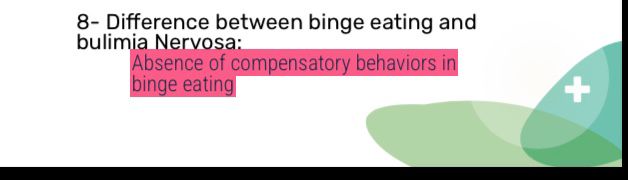 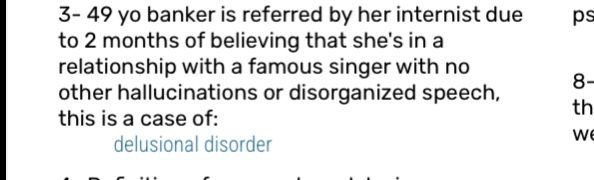 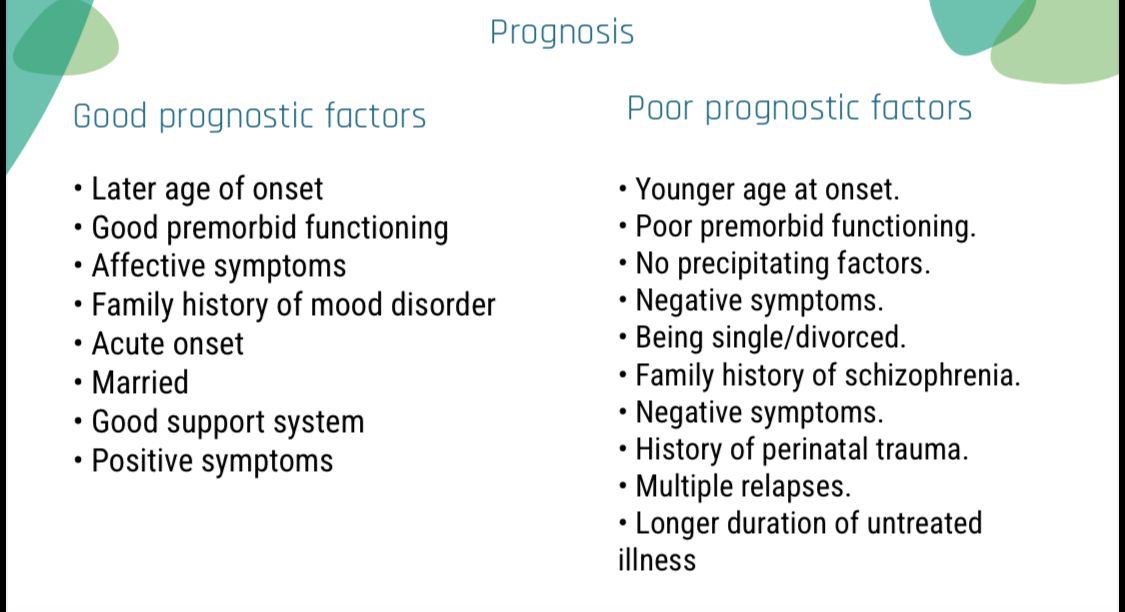 The prevalence of schizophrenia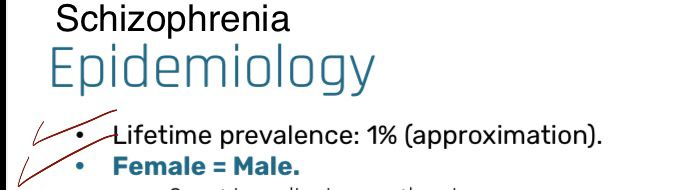 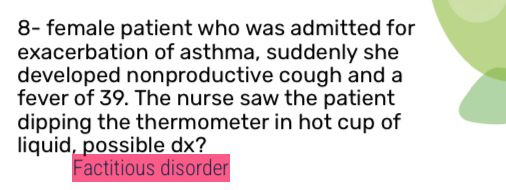 Correct match :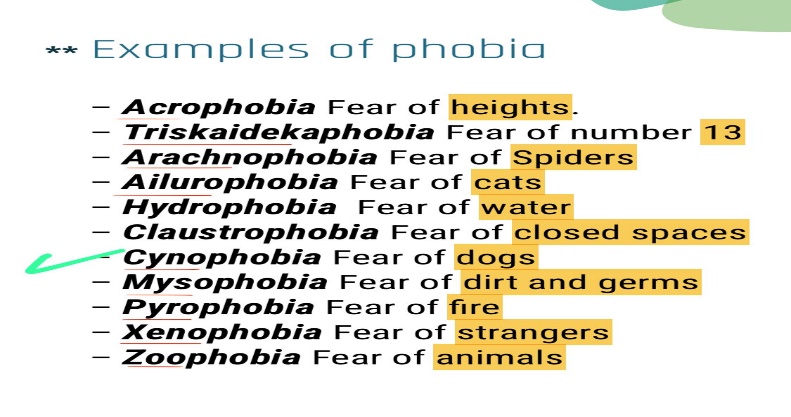 All the following of DSM5 criteria for agoraphobia is true except: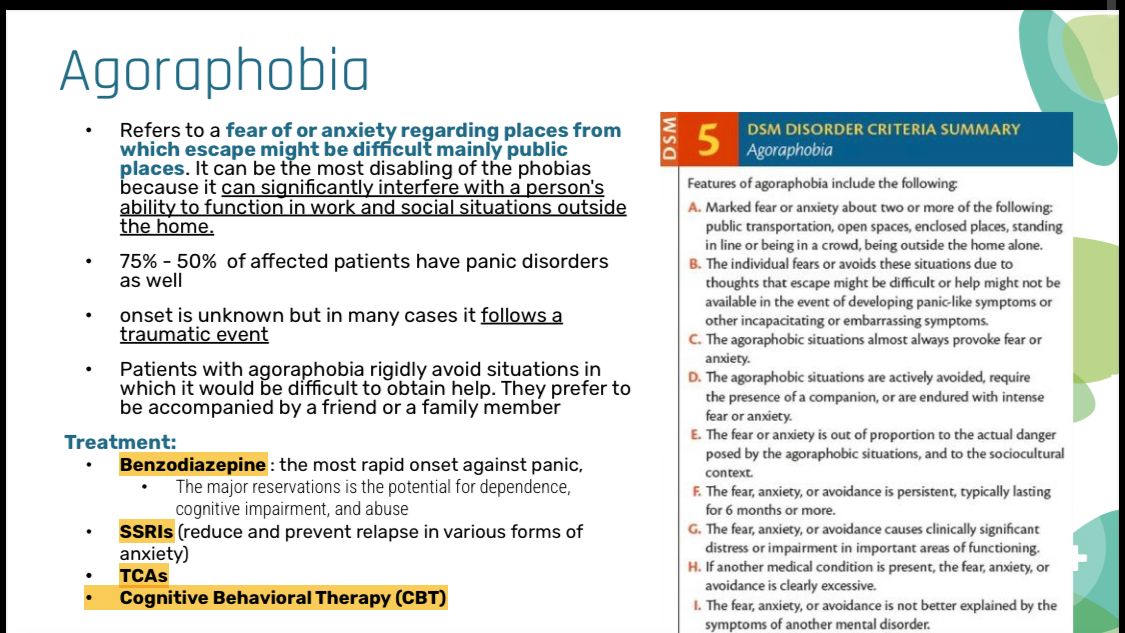 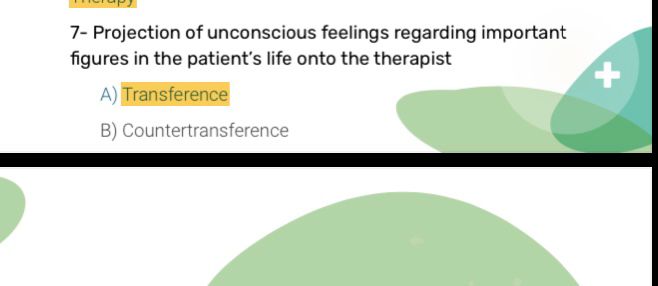 All of the following can’t be the underlying cause of Abuse except :Stress*Good family support sundowning syndrome all are true except: lethargyCan’t be a SE of lithium : a. muscle rigidity*b. vomitingc. diarrheaBeta blocker use for: PhobiaAnxiety all of the mentioned above*Case of ICU PATIENT what the diagnosis : a. DeliriumWalking during sleep: a-stage 4*B-REM C- STAGE 3RF OF POSTPARTUM DEPPRESSION: A-previous history of depression *B- Good family support Prevalence POSTPARTUM DEPRESSION a-10-25%Postpartum depression: lack of bonding2 sounds discussion his action:  3rd person hallucinationsnarcolepsy:  sleep paralysis.Cataplexy. all of above.*Schizophrenia except: a-delusions necessary for diagnosis.⁠definition of tolerance ⁠tyramine hypersensitivity: MAOIs side effectsناسية السؤالavoidant disorder question impulse criteria وحدة بتنام ع ١٠ وبتصحى ع ٢ : depressionPsychiatryMini-OSCE Archive3-April-2024Salma almawajdehShahd abdallat1.somatic symptoms duration?-6month2.Not included in the mental state examination:-IQ3.All sexual disorders except drug induced, criteria for duration should at least be?- 6 months4. a male comes to the office due to concerns about having pancreatic cancer after a coworker died of the disease 6 months ago. The patient has no epigastric pain, jaundice, or weight loss. However, he worries constantly because in researching the illness he read that it may not have obvious symptoms in early stages and can be rapidly fatal. The patient saw another physician 2 months ago, who performed a physical examination, laboratory evaluation, and abdominal CT scan. The results were normal and the physician reassured the patient that he did not have cancer. However, the patient reports that he has noticed occasional stomach noises after eating and would like to have additional testing done. Which of the following is the most likely diagnosis? - Illness anxiety disorder5.All sexual disorders share the same duration to be diagnosed,except -Substance/Medication-Induced Sexual Dysfunction6.A person had an RTA 3 weeks ago, that caused death of his friend, the patient is feeling sad, anhedonia and started having nightmares & flashbacks about the accident, Your Diagnosis?-Adjustment Disorder-Post-traumatic stress disorder-Acute Stress Disorder7.how to differentiate between delirium and dementia? -Consciousness8. Female patient says she is depressed and plays the sick role without any secondary gain? -Factious disorder9. 72-year-old male in the ICU due to multiple MI and stroke, on EEG there is a low wave in the background, he is confused and disoriented but he is not agitated, what is the diagnosis?- Delirium10. What is the method in psychoanalysis that involves redirecting feelings about a significant figure in the patient's life to the therapist?-Transference11.Can’t be a SE of lithium:-muscle rigidity12.case of a female who fears social situations including contact with strangers?-Social phobia13. Treatment for adjustment disorder?-  supportive counseling and psychotherapy 14. a symptom in a child with PTSD: -bed wetting15. Which of the following does not occur in PTSD?- compulsions 16.all these anti-epileptic drugs cause depression except?-Valproate17.Brief Psychotic Disorder duration?- Less than 1 month18.the most common learning disability:-Dyslexia  19. not associated with Geschwind syndrome-Hyporeligiousity20.Case with the following symptoms (dietary reaction severe headache palpitation hypertensive crisis) what is the SE: -tyramine reaction21. longest stage of sleep -Stage 2 22.Whichof the following disorders has a Male to female ratio of 1:10?-Eating disorders 23. Failure to resist uncontrollable urges to steal objects that are not needed for personal use or monetary value?-Kleptomania24.Two voices or more talk to another referring to the patient as “he” or “she" and may give a running commentary on the patients action or intention-Third person hallucination25. A woman is recently diagnosed with schizophrenia after suffering from hallucinations and persecutory delusions after her mother's death, from history there is 3-year history of negative symptoms and bizarre behavior, and her father has history of major depression, in her case what is a poor prognostic factor?- insidious onset of symptoms 26.All the following of DSM5 criteria for agoraphobia is true except:-Less than 3 months duration27.One of the following isn’t at the DSM-5 Diagnostic Criteriasymptoms of the Persistent Depressive Disorder-Psychomotor retardation28.A true match -Cynophobia= Fear of dogs29.A case of female patient who wants to have sexual activity,but there are failure of genital organs swelling and lubrication along with the Absence of sexual excitement and pleasure during sexual activity- Female sexual interest arousal disorder30.The main hormone that’s responsible for the postpartum depression is -estrogen-Oxytocin -testosterone -cortisole-Progesterone (we are not sure about this answer because in postpartum seminar, both of estrogen and progesterone were mentioned as the major contributing factors for the postpartum depression)31.One of the following is true about delusional disorder -Daily functioning is not significantly impaired32.Increasing the dosage to re-amplify the drug's effects is called -Drug tolerance33.True about substance use disorder -Liver cirrhosis 34.the intent to commit a crime or a guilty mind called?-Mens resa35.schizoid personality disorder:- Limited emotion and indifference to social relationships36.FDA approved medication for Bulimia Nervosa:- Fluoxetine  37.The key differentiating characteristic between binge eating and bulimia nervosa is? -Lack of Inappropriate compensatory behavior38.A Child with a voluntary holding his stool?  -retentive encopresis39.not a postpartum depression symptom:-Joyful feelings40.not a symptom of sundowning syndrome -lethargyPsychiatry archieve1.cogntive behaviour therapy means?Change and challenge distored toughts2. Intent before criminal act? Mens rea3. Major depression disorder among epilepsy pt? 11-80%4. Most common presentation of affective disorders among pt with epilepsy? Interictal depression5. The precentage for depression occurnce in epilepsy pt ? 21%6. Pt came to the psychiatrist recently complains of worrying of everything, her kids, her husband, even his husband, her sleeping is ok? Generlized anxiety disorder7. Case about acute stress disorder best mangment? Psycotherapy8. Case before one week went to hospital had a complications she felt she is dying now she had symptoms and does not want to go to hospital because what happened to her before? Acute stress disorder9. A child quiet for few months in school only, but in the house talkative? Selective mutism10. Fear of stranger? Social anxiety11. Fireman has nightmares when his collegue died before 2 years? PTSD12. Difference betweeen ilness anxiety and somatic ? Somatic need treatment and symptoms relif13. Good prognostic factor of ocd? Episodic14. Precentage of shizophrenia? 1%15.   Incorredt about schoizoeffective ? Femal more early16. About borderline? Impulsive and risky behaviors17. Not risk factor of substance use?high socioeconmic statuse18. About opiods  withdrawal in infatnt? (Poor feeding, hypotonia, sedation, insomnia,increase response for stimul)??19. Pyromania criteria? Not for mentory gain 20. Encopresis criteria? Cause distress and impairment21. Correct About specific learning disorders? not related Intelligence skills22. Delirium different from demntia ?Delerium acute23. Case pt in icu , agitated , removed iv line by her self tt?Treat the cause 24. Binge different from bulimia by?Binge no compensating25. Pt went to psychiatrist complains of her partner recently has sexual pleasure by hurt him and pain ? Sadism26. K-Spindle in what stage of sleep?N227. Not disorders of sleep ?Epilepsy28. Moderate post partum depression treatment?Anti depression drug29. Female born her baby before 3 weeks, she complains of change apeptie, and sleep , she hears her baby crying but he is sleeping? major depression disorder with psychosis30. Better drug for smooking?Buprobion31. Restlessness and unable to sit?Akathesia32. Wrong about side effect of valporic acid? Mycosomial enzyme inducer??33. Not side effect of lithium?Weight loss34. Not good prognosis of schizophrenia?  Long episod35. Female call she suffer depression not for external reward?Factitious disorder36. Correct about schizophrenia?Equally in male and female37. Which of the following is not carbamazepine side effect?Hypernatremia38. Affect substance abuse in pregnant women?Miscarriage39. Nihilistic delusion: false feeling that self,?the body is nonexistent or ending).40. most common complication of postpartum depression?Suicide